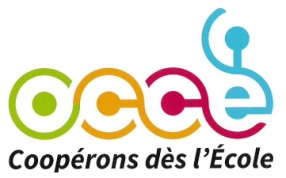 Modèle de reçu de participation aux frais d’une sortie scolaire. Coopérative scolaire de 		Je soussigné …………………………………………………………… (prénom et nom du mandataire)	atteste avoir reçu la somme de …………………………………. (en chiffres)	(…………………………………………………………………………………………………………	……………………………………………………………………) (en lettres)	En espèces             par chèque n° ____________     (barrer la mention inutile)	au titre de la participation financières qui est demandée pour l’enfant ou les enfants ……………………………………………………………….………………. 	………………………………………………………………………………….. (prénom(s) et nom(s))	au projet de classe décentrée organisé du ...... / …… / 2023  au  ...... / …… / 2023 par la coopérative 	scolaire de l’école.							Fait à ………………………………………………..							Le ...... / …… / 2023							(signature)Modèle de reçu de participation aux frais d’une sortie scolaire. Coopérative scolaire de 		Je soussigné …………………………………………………………… (prénom et nom du mandataire)	atteste avoir reçu la somme de …………………………………. (en chiffres)	(…………………………………………………………………………………………………………	……………………………………………………………………) (en lettres)	En espèces             par chèque n° ____________     (barrer la mention inutile)	au titre de la participation financières qui est demandée pour l’enfant ou les enfants ……………………………………………………………….………………. 	………………………………………………………………………………….. (prénom(s) et nom(s))	au projet de classe décentrée organisé du ...... / …… / 2023  au  ...... / …… / 2023 par la coopérative 	scolaire de l’école.							Fait à ………………………………………………..							Le ...... / …… / 2023							(signature)